Publicado en Madrid el 12/07/2017 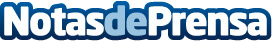 Las apps aumentan un 300% el trabajo de limpieza por horas en EspañaLas startups españolas se han convertido en una fuente de ingresos para los trabajadores del hogar en nuestro país. Pueden sacar entre 600 y 1000€ brutos mensuales de ingresos extra. Clintu.es ha creado la primera app exclusiva para cleaners 
Datos de contacto:NataliaNota de prensa publicada en: https://www.notasdeprensa.es/las-apps-aumentan-un-300-el-trabajo-de Categorias: Emprendedores Dispositivos móviles Innovación Tecnológica http://www.notasdeprensa.es